Animal Planet Theme – Week 9   18.05.20Animal Planet Theme – Week 9   18.05.20Animal Planet Theme – Week 9   18.05.20Animal Planet Theme – Week 9   18.05.20Animal Planet Theme – Week 9   18.05.20MondayTuesdayWednesdayThursdayFriday9-11WORD OF THE DAYIntroduce a new word, find out the meaning, use it in conversation, can you draw something to help you remember the word and / or how to spell it? Find out the origin, are there words which mean the same? Use it in written sentences.PRODUCER/PREDATOR/ PREYReadingComplete Reading Comprehension – Doorstep WildlifeWritingChoose an activity from the list.WORD OF THE DAYIntroduce a new word, find out the meaning, can you draw something to help me remember the word and / or how to spell it? Can you use it in conversation, find out the origin, are there words which mean the same? Use it in written sentences.HERBIVORE/CARNIVORE/ OMNIVOREReadingComplete 30 minutes of reading.WritingChoose an activity from the list.WORD OF THE DAYIntroduce a new word, find out the meaning, can you draw something to help me remember the word and / or how to spell it? Can you use it in conversation, find out the origin, are there words which mean the same? MAMMALReadingChoose a reading activity from the list based on what you read yesterday.WritingChoose an activity from the list.WORD OF THE DAYIntroduce a new word, find out the meaning, can you draw something to help me remember the word and / or how to spell it? Can you use it in conversation, find out the origin, are there words which mean the same? Use it in written sentences.PRIMATEReadingComplete 30 minutes of reading.WritingChoose an activity from the list.WORD OF THE DAYIntroduce a new word, find out the meaning, can you draw something to help me remember the word and / or how to spell it? Can you use it in conversation, find out the origin, are there words which mean the same? Use it in written sentences.HABITATReadingChoose a reading activity from the list based on what you read yesterday.WritingChoose an activity from the list.9-11MovementThe Body Coach – Youtube – find the current dayMovementhttps://www.youtube.com/user/CosmicKidsYogaCosmic Yoga(YouTube)MovementThe Body Coach – Youtube - find the current dayMovement Go outside for a walk.MovementThe Body Coach – Youtube on the day11-11.15BreakBreakBreakBreakBreak11.15-12.15MathsWhite Rose (Home Learning Tab)https://whiterosemaths.com/homelearning/Watch video and answer questions.MathsNumber gym http://www.numbergym.co.uk/Calculation activity linked to year group e.g. multiplication and division, addition and subtractionMathsWhite Rose (Home Learning Tab) https://whiterosemaths.com/homelearning/Watch video and answer questions.MathsNumber gym http://www.numbergym.co.uk/Table Trainer, Bond BuilderMaths White Rose (Home Learning Tab) https://whiterosemaths.com/homelearning/Watch video and answer questions.12.15-1.15LunchLunchLunchLunchLunch1.15-2.50Theme WorkChoose an activity from the list.Theme WorkChoose an activity from the list.Theme WorkChoose an activity from the list.Theme WorkChoose an activity from the list.Theme WorkChoose an activity from the list.2.50-3.15Reflecting Roxy 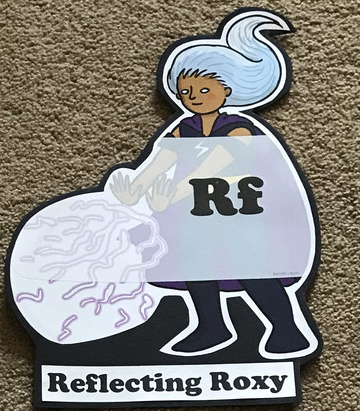 What have you learnt today and how could you have improved any of your work?STORY TIME/Well being calendarMaking Links Molly 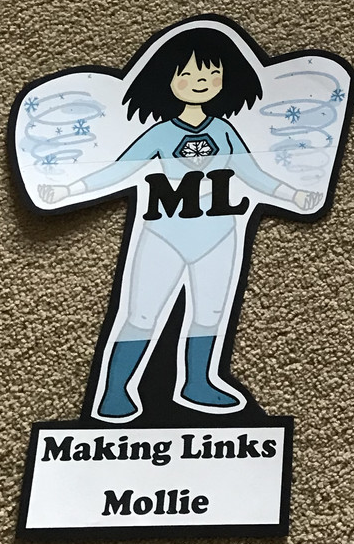 Can you use any learning that you have done today, in other parts of your life?STORY TIME/Well being calendarResilience Rex 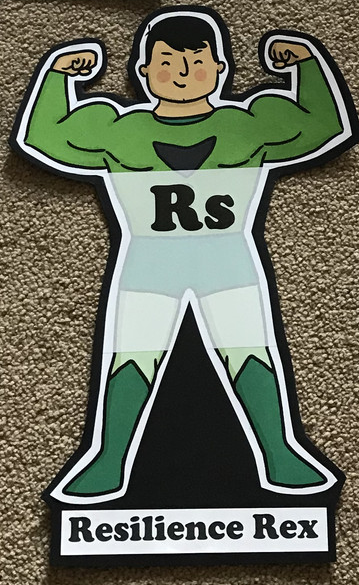 Have you found anything challenging today? How did  you overcome the challenges?STORY TIME/Well being calendarCollaborating Carlos 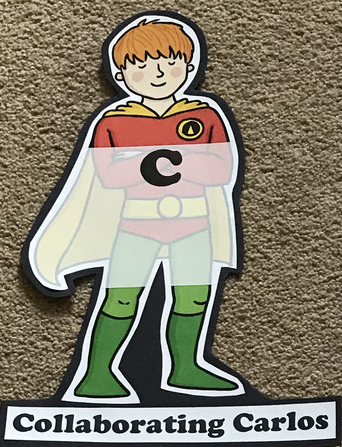 Did you work alone today or with someone else? How did that go?STORY TIME/Well being calendarMotivating Melinda 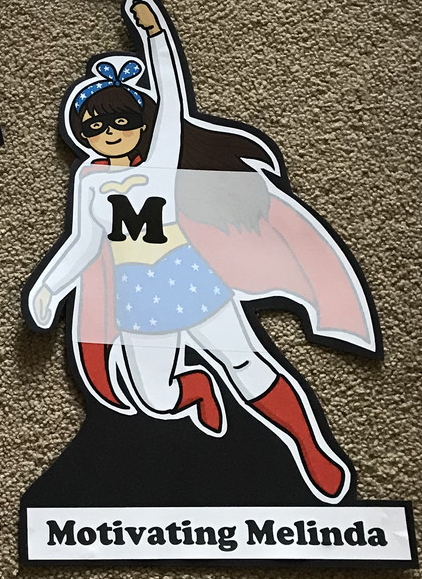 Have you encouraged someone else today? How did you motivate yourself today?STORY TIME/Well being calendarWritingPOBBLE 365 http://www.pobble365.com/ Choose one of the images and write a descriptive paragraph about it.Steve Backshall lessons/live learning https://www.youtube.com/channel/UCm-URP49TgSgyIU1rgh2m7A/videos OR choose a Deadly 60 video. Write 5 questions to interview Steve Backshall. Answer them as if you were him.Write a speech for a charity raising money for orang-utans. Watch David Attenborough’s video on the Amur Leopard https://www.youtube.com/watch?v=dXAmEDFFero  Choose one of the ‘cone’ animals to make and research it habitat. Now write a voiceover for your animal in its ‘habitat’ (the garden, in a tree, the bath, the fridge, bed) in the style of David Attenborough!Create a leaflet persuading people to come to visit your zoo. Who would you like to come? Why should they visit? Complete the reading comprehension about David Attenborough. Create a poster to show what you have learnt about him.ThemeComplete the food chain worksheet. Could you draw and label your own food chain?Food chain game – using the pictures, make as many food chains as possible!Create a collage of your chosen animal – use a variety of resources you can find including recycled items or things you find outside.Design a zoo – which animals would you have? Why? Think about space/enclosures for the animals, paths, places to eat/drink. If you would like more of a challenge, complete the booklet which includes area of enclosures, budgets and advertising your zoo!Look at various food chains and play the games!  https://www.bbc.co.uk/bitesize/topics/zbnnb9qLook at how animals are adapted to their environment  http://www.primaryhomeworkhelp.co.uk/adaptation.htmWatch Madagascar, Rio, Zootropolis, We Bought A Zoo, The Jungle Book